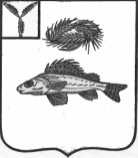 СОВЕТНОВОСЕЛЬСКОГО МУНИЦИПАЛЬНОГО ОБРАЗОВАНИЯ
ЕРШОВСКОГО МУНИЦИПАЛЬНОГО РАЙОНА САРАТОВСКОЙ ОБЛАСТИРЕШЕНИЕот   20.10.2020  г.                                                                                                       №  81-121 «О  внесении изменений в решение  Совета Новосельского муниципального образования Ершовского  муниципального района Саратовской области  от 18.12.2019 г . № 55-92 «О бюджете Новосельского  муниципального образования Ершовского  муниципального района Саратовской области   на 2020 год».На основании ст. 51 Устава Новосельского муниципального образования Ершовского муниципального района  Саратовской области и руководствуясь Федеральным Законом от 06.10.2003 г. №131-ФЗ "Об общих принципах организации местного самоуправления в Российской Федерации"  СОВЕТ Новосельского муниципального  образования РЕШИЛ: 1.Внести изменение в решение Совета Новосельского муниципального образования Ершовского муниципального района Саратовской области от 18.12.2019 г. № 55-92 « О бюджете Новосельского муниципального образования Ершовского  муниципального района Саратовской области на 2020 год» следующие изменения:1.1.Пункт 1 решения изложить в новой редакции: « Утвердить основные характеристики бюджета Новосельского муниципального образования Ершовского муниципального  района  Саратовской области на 2020 год: -общий объем доходов в сумме           10070,5 тыс. руб; -общий объем расходов в сумме         10768,8 тыс. руб; - дефицит в сумме                                   698,3 тыс. руб.; - общий объем бюджетных ассигнований, направляемых на исполнение публичных нормативных обязательств  62,8  тыс. руб.   Утвердить   верхний предел     муниципального  долга по состоянию на 1 января 2021 года в размере  1291,1 тыс. руб., в том числе верхний предел долга по муниципальным гарантиям  0,0   тыс. руб.»1.2. Приложение № 2 изложить в новой редакции:                                                                                     Приложение №2 к решению                                                                                      Совета Новосельского МО Ершовского                                                                                     муниципального района Саратовской областиот 18.12.2019 года  № 55-92Поступление собственных доходов и межбюджетных трансфертов из областного       бюджета и бюджета Ершовского муниципального района Саратовской области в   бюджет   Новосельского муниципального образования Ершовского муниципального района  Саратовской области на 2020 год                  1.3. Приложение № 3 изложить в новой редакции:                                                                                           Приложение №3 к решению							        Совета  Новосельского МО   Ершовского                                                                                                                                                муниципального района Саратовской области					                    от 18.12.2019 г № 55-92Распределение бюджетных ассигнований по разделам, подразделам, целевымстатьям  и видам расходов  классификации расходов бюджета  Новосельского муниципального образования Ершовского муниципального района Саратовской области  на 2020 год            1.4. Приложение № 4 изложить в новой редакции:                                                                                          Приложение № 4 к решению							       Совета Новосельского МО  Ершовского                                                                                           муниципального района Саратовской области                                     	                                                     от 18.12.2019г № 55-92Ведомственная структура расходов бюджета Новосельского муниципального образования                  Ершовского муниципального района Саратовской области на 2020 год                  1.5.Приложение № 5 изложить в новой редакции:                                                         Приложение № 5 к решению							       Совета Новосельского МО  Ершовского                                                                                           муниципального района Саратовской области                                     	                                                     от 18.12.2019г № 55-92 Распределение бюджетных ассигнований по целевым статьям муниципальных программ по группам и подгруппам видов расходов классификации расходов бюджета Новосельского муниципального образования Ершовского муниципального района Саратовской области на 2020 год1.6.Приложение 6 изложить в новой редакции:Приложение № 6  к решению Совета
      Новосельского МО Ершовского                                                                                                                          муниципального района          Саратовской области от  18.12.2019 г. № 59-96Источники финансирования дефицита бюджета Новосельского муниципального образования Ершовского муниципального  района Саратовской области на 2020 год1.7.Настоящее решение  подлежит обнародованию и размещению на официальном сайте администрации Ершовского муниципального района  в сети Интернет.Глава Новосельского МО:                                                         И.П.ПроскурнинаРасшифровка изменений по бюджету Новосельского муниципального образования Ершовского муниципального района Саратовской области на 2020 год Совета Новосельского муниципального образования от 20.10.2020 г. №  81-121Глава Новосельского  МО:                                                                      Проскурнина И.ПРАСШИФРОВКА по уточнению доходов на 2020 год по Новосельскому муниципальному образованию Ершовского  муниципального района Саратовской области №  81-121  от 20.10.2020 годаГлава Новосельского МО:                                                     И.П.ПроскурнинаКод бюджетной классификации РФНаименование доходовСумма (тыс.руб.)000 100 00000 00 0000 000НАЛОГОВЫЕ И НЕНАЛОГОВЫЕ ДОХОДЫ5655,8НАЛОГОВЫЕ ДОХОДЫ4785,7000 101 00000 00 0000 000Налоги на прибыль, доходы1740,0000 101 02000 01 0000 110 Налог на доходы физических лиц1740,0000 105 00000 00 0000 000Единый сельскохозяйственный налог1061,9000 105 03010 01 0000 110Единый сельскохозяйственный налог1061,9000 106 00000 00 0000 110Налоги на имущество1952,8000 106 01030 10 0000 110Налог на имущество физических лиц185,9000 106 06000 10 0000 110Земельный налог1766,9000 108 00000 00 0000 110Госпошлина, сборы31,0000 108 04020 01 0000 110Госпошлина за совершение  нотариальных действий31,0НЕНАЛОГОВЫЕ ДОХОДЫ870,1000 111 00000 00 0000 000Доходы от использования имущества, находящегося в государственной и муниципальной собственности160,1000 111 05000 00 0000 120Доходы, полученные в виде арендной либо иной платы за передачу в возмездное пользование государственного и муниципального имущества (за исключением имущества автономных учреждений, а также имущества гос-ных и МУП, в т.ч. казенных)160,1717 111 05035 10 0000 120Доходы от сдачи в аренду имущества, находящегося в оперативном управлении органов управления сельских поселений и созданных ими учреждений ( за исключением имущества муниципальных бюджетных и автономных учреждений)160,1000 114 00000 00 0000 00Доходы от продажи материальных и нематериальных активов700,000 114 02053 10 0000 410Доходы от реализации иного имущества, находящегося в собственности поселений( за исключением имущества муниципальных бюджетных и автономных учреждений, а также имущества муниципальных унитарных предприятий, в том числе казенных), в части реализации основных средств по указанному имуществу700,0000 116 00000 00 0000 000 Штрафы, санкции, возмещение ущерба10,0000 116 02020 02 0000 140Денежные взыскания (штрафы), установленные законами субъектов РФ за несоблюдении муниципальных правовых актов, зачисляемые в бюджеты поселений10,0ИТОГО ДОХОДОВ5655,8000 200 00000 00 0000 000Безвозмездные поступления4414,7000 202 00000 00 0000 000Безвозмездные поступления от других бюджетов бюджетной системы Российской Федерации4178,5000 202 10000 00 0000 000Дотации бюджетам субъектов Российской Федерации и муниципальных образований157,5000 202 16001 00 0000 000Дотации на выравнивание бюджетной обеспеченности157,5717 202 16001 10 0002 150-дотация бюджетам сельских поселений на выравнивание бюджетной обеспеченности за счёт субвенций из областного бюджета157,5000 202 20000 00 0000 150                               Субсидии бюджетам бюджетной системы Российской Федерации1562,3717 202 25576  10 0000 150 Субсидии бюджетам сельских поселений на обеспечение комплексного развития сельских территорий   940,3717 202 29999 10 0073 150Субсидии бюджетам сельских поселений области на реализацию проектов развития муниципальных образований области, основанных на местных инициативах622,0000 202 30000 00 0000 150Субвенции бюджетам субъектов Российской Федерации и муниципальных образований227,3000 202 35118 00 0000 150Субвенции бюджетам на осуществление первичного воинского учета на территориях, где отсутствуют военные комиссариаты227,3717 202 35118 10 0000 150-субвенции бюджетам сельских поселений на осуществление первичного воинского учета на территориях, где отсутствуют военные комиссариаты 202,5000 202 40000 00 0000 150Иные межбюджетные трансферты всего 2231,4000 202 40014 00 0000 150Межбюджетные трансферты, передаваемые бюджетам сельских поселений из бюджета муниципального района на осуществление части полномочий по решению вопросов местного значения в соответствии с заключенными соглашениями2231,4717 202 40014 10 0013 150Межбюджетные трансферты, передаваемые бюджетам  сельских поселений из бюджета муниципального района на осуществление части полномочий по решению вопросов местного значения в соответствии с заключенными соглашениями по дорожной деятельности в отношении дорог местного значения в границах населенных пунктов муниципального образования2231,4000 204 00000 00 0000 000Безвозмездные поступления88,8000 204 05000 10 0000 000Безвозмездные поступления от негосударственных организаций в бюджеты сельских поселений88,8717 204 05099 10 0073 150Прочие безвозмездные  поступления от негосударственных организаций в бюджеты сельских поселений88,8000 207 00000 00 0000 000Прочие безвозмездные перечисления147,4000 207 05030 10 0000 150Прочие безвозмездные поступления бюджеты сельских поселений103,0717 207 05030 10 0073 150Прочие безвозмездные перечисления в бюджеты сельских поселений44,4ВСЕГО ДОХОДОВ10070,5  Превышение доходов над расходами                                         (-дефицит, + профицит)  -698,3 Источники внутреннего  финансового дефицита   698,3РазделПодразделЦелеваястатьяВидрасходовСумма(тыс. руб.)Обще государственные вопросы01003966,7Функционирование высшего должностного лица субъекта Российской Федерации и муниципального образования0102822,0Выполнение функций органами местного самоуправления0102410 00 00000822,0Обеспечение деятельности представительного органа местного самоуправления0102411 00 00000822,0Расходы на обеспечение деятельности главы муниципального образования0102411 00 02000822,0Расходы на выплаты персоналу в целях обеспечения выполнения функций государственными (муниципальными) органами, казенными учреждениями0102411 00 02000100822,0Расходы на выплаты персоналу государственных (муниципальных) органов0102411 00 02000120822,0Функционирование законодательных (представительных) органов государственной власти и представительных органов муниципальных образований01033,8Выполнение функций органами местного самоуправления0103410 00 000003,8Обеспечение деятельности представительного органа местного самоуправления0103411 00 000003,8Расходы на обеспечение функций центрального аппарата0103411 00 022003,8Иные бюджетные ассигнования0103411 00 022008003,8Уплата налогов, сборов и иных платежей0103411 00 022008503,8Функционирование Правительства Российской Федерации, высших исполнительных органов государственной власти субъектов Российской Федерации, местных администраций01043060,8Выполнение функций органами местного самоуправления0104410 00 000003018,2Обеспечение деятельности органов исполнительной власти0104413 00 000003018,2Расходы на обеспечение функций центрального аппарата0104413 00 022002913,0Расходы на выплаты персоналу в целях обеспечения выполнения функций государственными (муниципальными) органами, казенными учреждениями.0104413 00 022001002603,8Расходы на выплаты персоналу государственных (муниципальных) органов0104413 00 022001202603,8Закупка товаров, работ и услуг для государственных (муниципальных) нужд0104413 00 02200200306,0Иные закупки товаров, работ и услуг для обеспечения государственных (муниципальных) нужд0104413 00 02200240306,0Иные бюджетные ассигнования0104413 00 022008003,2Уплатп налогов, сборов и иных платежей0104413 00 022008503,2Уплата земельного налога, налога на имущество  и транспортного налога органами местного самоуправления0104413 00 06100105,2Иные бюджетные ассигнования0104413 00 06100800105,2Уплата налогов, сборов и иных платежей0104413 00 06100850105,2Предоставление межбюджетных трансфертов 0104960 00 0000042,6Предоставление межбюджетных трансфертов из бюджетов поселений0104961 00 0000042,6Межбюджетные трансферты, передаваемые бюджетам муниципальных районов из бюджетов поселений на осуществление части полномочий по решению вопросов местного значения соответствии с заключёнными соглашениями в части формирования и исполнения бюджетов поселений0104961 00 0301042,6Межбюджетные трансферты0104961 00 0301050042,6Иные межбюджетные трансферты0104961 00 0301054042,6Резервные фонды01119,0Программа муниципального образования01119,0Развитие муниципального  управления Новосельского муниципального образования до 2021 года0111770 00 000009,0подпрограмма « Управление муниципальными финансами в муниципальном образовании»0111773 01000009,0Управление резервными средствами0111773 01000019,0Средства, выделяемые из резервного фонда муниципального образования0111773 01000019,0Иные бюджетные ассигнования0111773 01000018009,0Резервные средства0111773 01000018709,0Другие общегосударственные вопросы011371,1Мероприятия в сфере приватизации и продажи государственного (муниципального) имущества муниципальных образований0113440 00 0000061,1Оценка недвижимости, признание прав и регулирование отношений по государственной (муниципальной) собственности0113440 00 0660061,1Закупка товаров, работ и услуг для государственных (муниципальных) нужд011344 0 00 0660020061,1Иные закупки товаров, работ и услуг для обеспечения государственных (муниципальных) нужд011344 0 00 0660024061,1Расходы по исполнению отдельных обязательств0113990 00 0000010,0Внепрограммные мероприятия0113993 00 0000010,0Внепрограммные мероприятия в сфере общегосударственных вопросов0113993 00 1010010,0Иные бюджетные ассигнования0113993 00 1010080010,0Уплата налогов, сборов и иных платежей0113993 00 1010085010,0Национальная оборона0200227,3Мобилизационная и вневойсковаяподготовка0203227,3Осуществление переданных полномочий  РФ0203900 00 00000227,3Осуществление переданных полномочий  РФ за счет субвенций из федерального бюджета0203902 00 00000227,3Осуществление первичного воинского учета на территории, где отсутствуют военные комиссариаты020390 2 00 51180227,3Расходы на выплаты персоналу в целях обеспечения выполнения функций государственными (муниципальными) органами, казенными учреждениями.0203902 00 51180100223,3Расходы на выплаты персоналу государственных (муниципальных) органов0203902 00 51180120223,3Закупка товаров, работ и услуг для государственных (муниципальных) нужд0203902 00 511802004,0Иные закупки товаров, работ и услуг для обеспечения государственных (муниципальных) нужд0203902 00 511802404,0Национальная безопасность и правоохранительная деятельность030020,0Обеспечение пожарной безопасности031020,0Программа муниципального образования031020,0Защита населения и территории от чрезвычайных ситуаций, обеспечение пожарной безопасности в муниципальном образовании на 2019-2021 годы0310820 00 0000020,0подпрограмма « Обеспечение первичных мер пожарной безопасности на территории муниципального образования»0310821 00 0110020,0Закупка товаров, работ и услуг для обеспечения государственных (муниципальных) нужд0310821 00 0110020020,0Иные закупки товаров, работ и услуг для обеспечения государственных (муниципальных) нужд0310821 00 0110024020,0Национальная экономика04002231,4Дорожное хозяйство (дорожные фонды)04092231,4Программа муниципального образования04092231,4Развитие транспортной системы на территории муниципального образования до 2021 года0409780 00 000002231,4Межбюджетные трансферты, передаваемые бюджетам  сельских поселений из бюджета муниципального района на осуществление части полномочий по решению вопросов местного значения в соответствии с заключенными соглашениями по дорожной деятельности в отношении дорог местного значения в границах населенных пунктов муниципального образования0409781 00 1010025,0подпрограмма « Повышение безопасности дорожного движения на территории муниципального образования0409781 00 1010025,0Закупка товаров, работ и услуг для обеспечения государственных (муниципальных) нужд0409781 00 1010020025,0Иные закупки товаров, работ и услуг для обеспечения государственных (муниципальных) нужд0409781 00 1010024025,0Межбюджетные трансферты, передаваемые бюджетам  сельских поселений из бюджета муниципального района на осуществление части полномочий по решению вопросов местного значения в соответствии с заключенными соглашениями по дорожной деятельности в отношении дорог местного значения в границах населенных пунктов муниципального образования0409782 00 104002206,4подпрограмма «Капитальный ремонт, ремонт и содержание автомобильных дорог местного значения в границах населенных пунктов муниципального образования»0409782 00 104102206,4Закупка товаров, работ и услуг для государственных (муниципальных) нужд0409782 00 104102002206,4Иные закупки товаров, работ и услуг для обеспечения государственных (муниципальных) нужд0409782 00 104102402206,4Жилищно-коммунальное хозяйство05004259,3Коммунальное  хозяйство05021878,5Программа муниципального образования05021878,5Обеспечение населения доступным жильем и развитие жилищной коммунальной инфраструктуры муниципального образования до 2021 года0502720 00 000001878,5подпрограмма « Обеспечение населения муниципального образования водой питьево- хозяйственного назначения»0502726 00 000001878,5Обеспечение населения муниципального образования водой питьево – хозяйственного назначения0502726 00 01100990,0Закупка товаров, работ  и услуг для государственных (муниципальных) нужд0502726 00 01100200990,0Иные закупки товаров, работ и услуг для государственных  ( муниципальных) нужд0502726 00 01100240990,0Реализация проектов развития муниципальных образований области, основанных на местных инициативах, за счет субсидий из областного бюджета0502726 00 72100622,0Закупка товаров, работ и услуг для государственных (муниципальных) нужд0502726 00 72100200622,0Иные закупки товаров, работ и услуг для обеспечения государственных (муниципальных) нужд0502726 00 72100240622,0Реализация проектов развития муниципальных образований области, основанных на местных инициативах, за счет средств местного бюджета (за исключением безвозмездных поступлений добровольных взносов, пожертвований от физических и юридических лиц)0502726 00 S2110133,3Закупка товаров, работ и услуг для государственных (муниципальных) нужд0502726 00 S2110200133,3Иные закупки товаров, работ и услуг для обеспечения государственных (муниципальных) нужд0502726 00 S2110240133,3Реализация проектов развития муниципальных образований области, основанных на местных инициативах, за счет средств местного бюджета в части безвозмездных поступлений добровольных взносов, пожертвований от физических лиц0502726 00 S212044,4Закупка товаров, работ и услуг для государственных (муниципальных) нужд0502726 00 S212020044,4Иные закупки товаров, работ и услуг для обеспечения государственных (муниципальных) нужд0502726 00 S212024044,4Реализация проектов развития муниципальных образований области, основанных на местных инициативах, за счёт средств местного бюджета в части безвозмездных поступлений добровольных взносов, пожертвований от юридических лиц0502726 00 S213088,8Закупка товаров, работ и услуг для государственных (муниципальных) нужд0502726 00 S213020088,8Иные закупки товаров, работ и услуг для обеспечения государственных (муниципальных) нужд0502726 00 S213024088,8Благоустройство05032380,8Программа муниципального образования05031037,5Благоустройство на территории  муниципального  образования до 2021 года0503840 00 000001037,5подпрограмма « Уличное освещение»0503 840 0001111335,0Закупка товаров, работ и услуг для государственных (муниципальных) нужд0503840 0001111200335,0Иные закупки товаров, работ и услуг для обеспечения государственных (муниципальных) нужд0503840 0001111240335,0подпрограмма «Развитие благоустройства на территории муниципального образования»0503840 00 01113702,5Закупка товаров, работ и услуг для государственных ( муниципальных ) нужд0503840 00 01113200702,5Иные закупки товаров, работ и услуг для обеспечения государственных ( муниципальных ) нужд0503840 00 01113240702,5Программа муниципального образования05031343,3Комплексное развитие сельских территорий на 2020-2025 годы0503890 00 000001343,3 подпрограмма « Создание и развитие инфраструктуры на сельских территориях»0503891 00  000001343,3Обеспечение комплексного развития сельских территорий ( благоустройство сельских территорий)0503891 02 L5766940,3Закупка товаров, работ и услуг для государственных (муниципальных) нужд0503891 02 L5766200940,3Иные закупки товаров, работ и услуг для обеспечения государственных (муниципальных) нужд0503891 02 L5766240940,3Обеспечение комплексного развития сельских территорий ( благоустройство сельских территорий) за счет средств местного бюджета)0503891 020 1100403,0Закупка товаров, работ и услуг для государственных (муниципальных) нужд0503891 02 01100200403,0Иные закупки товаров, работ и услуг для обеспечения государственных (муниципальных) нужд0503891 02 01100240403,0Социальная политика100062,8Пенсионное обеспечение100162,8Программа муниципального образования100162,8Социальная поддержка и социальное обслуживание граждан муниципального образования до 2021 года1001800 00 0000062,8подпрограмма « Социальная поддержка граждан»1001802 010000062,8Доплаты к пенсиям муниципальным служащим1001802 010111162,8Социальное обеспечение и иные выплаты населению1001802 010111130062,8Публичные нормативные социальные выплаты гражданам1001802 010111131062,8Обслуживание государственного  и муниципального долга13001,3Обслуживание государственного внутреннего и муниципального долга13011,3Программа  муниципального образования13011,3Развитие муниципального управления муниципального образования до 2021 года1301770 00 000001,3Подпрограмма « Управление муниципальными финансами в муниципальном образовании»1301773 01 000001,3Управление долговыми обязательствами муниципального образования1301773 01 000021,3Процентные платежи по муниципальному долгу муниципального образования1301773 01 000021,3Обслуживание государственного (муниципального ) долга1301773 01 000027001,3Обслуживание муниципального долга1301773 01 000027301,3Всего расходов:10768,8Кодглавногораспоря-дителяРазделПодразделЦелеваястатьяВидрасходовСумма(тыс. руб.)Совет Новосельского  МО739825,8Общегосударственные вопросы7390100822,0Функционирование высшего должностного лица субъекта Российской Федерации и муниципального образования7390102822,0Выполнение функций органами местного самоуправления7390102410 00 00000822,0Обеспечение деятельности представительного органа местного самоуправления7390102411 00 00000822,0Расходы на обеспечение деятельности главы муниципального образования7390102411 00 02000822,0Расходы на выплаты персоналу в целях обеспечения выполнения функций государственными (муниципальными) органами, казенными учреждениями.7390102411 00 02000100822,0Расходы на выплаты персоналу государственных (муниципальных) органов7390102411 00 02000120822,0Функционирование законодательных (представительных) органов государственной власти и представительных органов муниципальных образований73901033,8Выполнение функций органами местного самоуправления7390103410 00 000003,8Обеспечение деятельности представительного органа местного самоуправления7390103411 00 000003,8Расходы на обеспечение функций центрального аппарата7390103411 00 022003,8Иные бюджетные ассигнования7390103411 00 022008003,8Уплата налогов, сборов и иных платежей7390103411 00 022008503,8Администрация Новосельского  МО7179943,0Общегосударственные вопросы71701003140,9Функционирование Правительства Российской Федерации, высших исполнительных органов государственной власти субъектов Российской Федерации, местных администраций71701043060,8Выполнение функций органами местного самоуправления7170104410 00 000003018,2Обеспечение деятельности органов исполнительной власти7170104413 00 000003018,2Расходы на обеспечение функций центрального аппарата7170104413 00 022002913,0Расходы на выплаты персоналу в целях обеспечения выполнения функций государственными (муниципальными) органами, казенными учреждениями.7170104413 00 022001002603,8Расходы на выплаты персоналу государственных (муниципальных) органов7170104413 00 022001202603,8Закупка товаров, работ и услуг для государственных (муниципальных) нужд7170104413 00 02200200306,0Иные закупки товаров, работ и услуг для обеспечения государственных (муниципальных) нужд7170104413 00 02200240306,0Иные  бюджетные  ассигнования7170104413 00 022008003,2Уплата налогов, сборов и иных платежей7170104413 00 022008503,2Уплата земельного налога, налога на имущество  и транспортного налога органами местного самоуправления7170104413 00 06100105,2Иные бюджетные ассигнования7170104413 00 06100800105,2Уплата налогов, сборов и иных платежей7170104413 00 06100850105,2Предоставление межбюджетных трансфертов 7170104960 00 0000042,6Предоставление межбюджетных трансфертов из бюджетов поселений7170104961 00 0000042,6Межбюджетные трансферты, передаваемые бюджетам муниципальных районов из бюджетов поселений на осуществление части полномочий по решению вопросов местного значения соответствии с заключёнными соглашениями в части формирования и исполнения бюджетов поселений7170104961 00 0301042,6Межбюджетные трансферты7170104961 00 0301050042,6Иные межбюджетные трансферты7170104961 00 0301054042,6Резервные фонды717   01119,0Программа муниципального образования717   01119,0Развитие муниципального  управления Новосельского муниципального образования до 2021 года717   0111770 00 000009,0подпрограмма « Управление муниципальными финансами в муниципальном образовании»7170111773 01000009,0Управление резервными средствами7170111773 01000019,0Средства, выделяемые из резервного фонда муниципального образования7170111773 01000019,0Иные бюджетные ассигнования7170111773 01000018009,0Резервные средства7170111773 01000018709,0Другие общегосударственные вопросы717011371,1Мероприятия в сфере приватизации и продажи государственного (муниципального)  имущества муниципальных образований7170113440 00 0000061,1Оценка недвижимости, признание прав и регулирование отношений по государственной (муниципальной) собственности7170113440 00 0660061,1Закупка товаров, работ и услуг для государственных (муниципальных) нужд7170113440 00 0660020061,1Иные закупки товаров, работ и услуг для государственных  (муниципальных ) нужд7170113440 00 0660024061,1Расходы по исполнению отдельных обязательств7170113990 00 0000010,0Внепрограммные мероприятия7170113993 00 0000010,0Внепрограммные мероприятия в сфере общегосударственных вопросов7170113993 00 1010010,0Иные бюджетные ассигнования7170113993 00 1010080010,0Уплата налогов, сборов и иных платежей7170113993 00 1010085010,0Национальная оборона717  02 00227,3Мобилизационная и вневойсковая подготовка717  0203227,3Осуществление переданных полномочий  РФ717  0203900 00 00000227,3Осуществление переданных полномочий  РФ за счет субвенций из федерального бюджета717  0203902 00 00000227,3Осуществление первичного воинского учета на территории, где отсутствуют военные комиссариаты717 0203902 00 51180227,3Расходы на выплаты персоналу в целях обеспечения выполнения функций государственными (муниципальными) органами, казенными учреждениями.7170203902 00 51180100223,3Расходы на выплаты персоналу государственных (муниципальных) органов7170203902 00 51180120223,3Закупка товаров, работ и услуг для государственных (муниципальных) нужд7170203902 00 511802004,0Иные закупки товаров, работ и услуг для обеспечения государственных (муниципальных) нужд7170203902 00 511802404,0Национальная безопасность и правоохранительная деятельность 717030020,0Обеспечение пожарной безопасности717031020,0Программа муниципального образования717031020,0Защита населения и территории от чрезвычайных ситуаций, обеспечение пожарной безопасности в муниципальном образовании до 2021 года7170310820 00 0000020,0подпрограмма « Обеспечение первичных мер пожарной безопасности на территории муниципального образования»7170310821 00 0110020,0Закупка товаров, работ и услуг для обеспечения государственных ( муниципальных) нужд7170310821 00 0110020020,0Иные закупки товаров, работ и услуг для обеспечения государственных ( муниципальных) нужд7170310821 00 0110024020,0Национальная экономика71704002231,4Дорожное хозяйство (дорожные фонды)71704092231,4Программа муниципального образования71704092231,4Развитие транспортной системы на территории муниципального образования до 2021 года7170409780 00 000002231,4Межбюджетные трансферты, передаваемые бюджетам  сельских поселений из бюджета муниципального района на осуществление части полномочий по решению вопросов местного значения в соответствии с заключенными соглашениями по дорожной деятельности в отношении дорог местного значения в границах населенных пунктов муниципального образования7170409781 00 1010025,0подпрограмма « Повышение безопасности дорожного движения на территории муниципального образования7170409781 00 1010025,0Закупка товаров, работ и услуг для обеспечения государственных ( муниципальных) нужд7170409781 00 1010020025,0Иные закупки товаров, работ и услуг для обеспечения государственных (муниципальных) нужд7170409781 00 1010024025,0Межбюджетные трансферты, передаваемые бюджетам  сельских поселений из бюджета муниципального района на осуществление части полномочий по решению вопросов местного значения в соответствии с заключенными соглашениями по дорожной деятельности в отношении дорог местного значения в границах населенных пунктов муниципального образования7170409782 00 104002206,4подпрограмма «Капитальный ремонт, ремонт и содержание автомобильных дорог местного значения в границах населенных пунктов муниципального образования»7170409782 00 104102206,4Закупка товаров, работ и услуг для государственных (муниципальных) нужд7170409782 00 104102002206,4Иные закупки товаров, работ и услуг для обеспечения государственных (муниципальных) нужд7170409782 00 104102402206,4Жилищно-коммунальное хозяйство71705004259,3Коммунальное  хозяйство7170502 1878,5Программа муниципального образования71705021878,5Обеспечение населения доступным жильем и развитие жилищной коммунальной инфраструктуры муниципального образования до 2021 года7170502720 00 000001878,5подпрограмма « Обеспечение населения муниципального образования водой питьево- хозяйственного назначения»7170502726 00 000001878,5Обеспечение населения муниципального образования водой питьево- хозяйственного назначения7170502726 00 01100990,0Закупка товаров, работ  и услуг для государственных (муниципальных) нужд7170502726 00 01100200990,0Иные закупки товаров, работ и услуг для государственных ( муниципальных) нужд7170502726 00 01100240990,0Реализация проектов развития муниципальных образований области, основанных на местных инициативах, за счет субсидий из областного бюджета7170502726 00 72100622,0Закупка товаров, работ и услуг для государственных (муниципальных) нужд7170502726 00 72100200622,0Иные закупки товаров, работ и услуг для обеспечения государственных (муниципальных) нужд7170502726 00 72100240622,0Реализация проектов развития муниципальных образований области, основанных на местных инициативах, за счет средств местного бюджета (за исключением безвозмездных поступлений добровольных взносов, пожертвований от физических и юридических лиц)7170502726 00 S2110133,3Закупка товаров, работ и услуг для государственных (муниципальных) нужд7170502726 00 S2110200133,3Иные закупки товаров, работ и услуг для обеспечения государственных (муниципальных) нужд7170502726 00 S2110240133,3Реализация проектов развития муниципальных образований области, основанных на местных инициативах, за счет средств местного бюджета в части безвозмездных поступлений добровольных взносов, пожертвований от физических лиц7170502726 00 S212044,4Закупка товаров, работ и услуг для государственных (муниципальных) нужд7170502726 00 S212020044,4Иные закупки товаров, работ и услуг для обеспечения государственных (муниципальных) нужд7170502726 00 S212024044,4Реализация проектов развития муниципальных образований области, основанных на местных инициативах, за счёт средств местного бюджета в части безвозмездных поступлений добровольных взносов, пожертвований от юридических лиц7170502726 00 S213088,8Закупка товаров, работ и услуг для государственных (муниципальных) нужд7170502726 00 S213020088,8Иные закупки товаров, работ и услуг для обеспечения государственных (муниципальных) нужд7170502726 00 S213024088,8Благоустройство71705032380,8Программа муниципального образования71705031037,5Благоустройство на территории  муниципального  образования до 2020 года7170503840 00 000001037,5подпрограмма « Уличное освещение»7170503 840 0001111335,0Закупка товаров, работ и услуг для государственных (муниципальных) нужд7170503840 0001111200335,0Иные закупки товаров, работ и услуг для обеспечения государственных (муниципальных) нужд7170503840 0001111240335,0подпрограмма «Развитие благоустройства на территории муниципального образования»7170503840 00 01113702,5Закупка товаров, работ и услуг для государственных ( муниципальных ) нужд7170503840 00 01113200702,5Иные закупки товаров, работ и услуг для обеспечения государственных ( муниципальных ) нужд7170503840 00 01113240702,5Программа муниципального образования71705031343,3Комплексное развитие сельских территорий на 2020-2025 годы7170503890 00 000001343,3 подпрограмма « Создание и развитие инфраструктуры на сельских территориях»7170503891 00  000001343,3Обеспечение комплексного развития сельских территорий ( благоустройство сельских территорий)7170503891 02 L5766940,3Закупка товаров, работ и услуг для государственных (муниципальных) нужд7170503891 02 L5766200940,3Иные закупки товаров, работ и услуг для обеспечения государственных (муниципальных) нужд7170503891 02 L5766240940,3Обеспечение комплексного развития сельских территорий ( благоустройство сельских территорий) за счет средств местного бюджета)7170503891 02 01100403,0Закупка товаров, работ и услуг для государственных (муниципальных) нужд7170503891 020 1100200403,0Иные закупки товаров, работ и услуг для обеспечения государственных (муниципальных) нужд7170503891 020 1100240403,0Социальная политика717100062,8Пенсионное обеспечение717100162,8Программа муниципального образования717100162,8Социальная поддержка и социальное обслуживание граждан муниципального образования до 2020 года7171001800 00 0000062,8подпрограмма « Социальная поддержка граждан»7171001802 010000062,8Доплаты к пенсиям муниципальным служащим7171001802 010111162,8Социальное обеспечение и иные выплаты населению7171001802 010111130062,8Публичные нормативные социальные выплаты гражданам7171001802 010011131062,8Обслуживание государственного  и муниципального долга71713001,3Обслуживание государственного внутреннего и муниципального долга71713011,3Программа  муниципального образования71713011,3Развитие муниципального управления муниципального образования до 2021 года7171301770 00 000001,3подпрограмма « Управление муниципальными финансами в муниципальном образовании»7171301773 01 000001,3Управление долговыми обязательствами муниципального образования7171301773 01 000021,3Процентные платежи по муниципальному долгу муниципального образования7171301773 01 000021,3Обслуживание государственного (муниципального) долга7171301773 01 000027001,3Обслуживание муниципального долга7171301773 01 000027301,3Всего расходов:10768,8Наименование программыЦелевая статьяВид расходовСуммаПрограмма муниципального образования :Развитие муниципального  управления муниципального образования до 2021года770000000010,3подпрограмма « Управление муниципальными финансами в муниципальном образовании»773010000010,3Управление резервными средствами77301000019,0Средства, выделяемые из резервного фонда муниципального образования77301000019,0Иные бюджетные ассигнования77301000018009,0Резервные средства77301000018709,0Управление долговыми обязательствами муниципального образования773 01 000021,3Процентные платежи по муниципальному долгу муниципального образования773 01 000021,3Обслуживание государственного (муниципального) долга773 01 000027001,3Обслуживание муниципального долга773 01 000027301,3Защита населения и территории от чрезвычайных ситуаций, обеспечение пожарной безопасности в муниципальном образовании до 2021 года820 00 0000020,0подпрограмма « Обеспечение первичных мер пожарной безопасности на территории муниципального образования»821 00 0110020,0Закупка товаров, работ и услуг для обеспечения государственных (муниципальных) нужд821 00 0110020020,0Иные закупки товаров, работ и услуг для обеспечения государственных (муниципальных) нужд821 00 0110024020,0Развитие транспортной системы на территории муниципального образования до 2021 года78000000002231,4Межбюджетные трансферты, передаваемые бюджетам  сельских поселений из бюджета муниципального района на осуществление части полномочий по решению вопросов местного значения в соответствии с заключенными соглашениями по дорожной деятельности в отношении дорог местного значения в границах населенных пунктов муниципального образования7810010100 25,0подпрограмма « Повышение безопасности дорожного движения на территории муниципального образования781 00 1010025,0Закупка товаров, работ и услуг для обеспечения государственных (муниципальных) нужд781 00 1010020025,0Иные закупки товаров, работ и услуг для обеспечения государственных (муниципальных) нужд781 00 1010024025,0Межбюджетные трансферты, передаваемые бюджетам  сельских поселений из бюджета муниципального района на осуществление части полномочий по решению вопросов местного значения в соответствии с заключенными соглашениями по дорожной деятельности в отношении дорог местного значения в границах населенных пунктов муниципального образования78200104002206,4подпрограмма « Капитальный ремонт, ремонт и содержание автомобильных дорог местного  значения в границах населенных пунктов муниципального образования»78200104102206,4Закупка товаров, работ и услуг для государственных ( муниципальных) нужд78200104102002206,4Иные закупки товаров, работ и услуг для обеспечения государственных  (муниципальных) нужд78200104102402206,4Обеспечение населения доступным жильем и развитие жилищной коммунальной инфраструктуры муниципального образования до 2021 года720 00 000001878,5подпрограмма « Обеспечение населения муниципального образования водой питьево - хозяйственного назначения»726 00 000001878,5Обеспечение населения муниципального образования водой питьево - хозяйственного назначения726 00 01100990,0Закупка товаров, работ  и услуг для государственных (муниципальных) нужд726 00 01100200990,0Иные закупки товаров, работ и услуг для государственных (муниципальных) нужд726 00 01100240990,0Реализация проектов развития муниципальных образований области, основанных на местных инициативах, за счет субсидий из областного бюджета726 00 72100622,0Закупка товаров, работ и услуг для государственных (муниципальных) нужд726 00 72100200622,0Иные закупки товаров, работ и услуг для обеспечения государственных (муниципальных) нужд726 00 72100240622,0Реализация проектов развития муниципальных образований области, основанных на местных инициативах, за счет средств местного бюджета (за исключением безвозмездных поступлений добровольных взносов, пожертвований от физических и юридических лиц)726 00 S2110133,3Закупка товаров, работ и услуг для государственных (муниципальных) нужд726 00 S2110200133,3Иные закупки товаров, работ и услуг для обеспечения государственных (муниципальных) нужд726 00 S2110240133,3Реализация проектов развития муниципальных образований области, основанных на местных инициативах, за счет средств местного бюджета в части безвозмездных поступлений добровольных взносов, пожертвований от физических лиц726 00 S212044,4Закупка товаров, работ и услуг для государственных (муниципальных) нужд726 00 S212020044,4Иные закупки товаров, работ и услуг для обеспечения государственных (муниципальных) нужд726 00 S212024044,4Реализация проектов развития муниципальных образований области, основанных на местных инициативах, за счёт средств местного бюджета в части безвозмездных поступлений добровольных взносов, пожертвований от юридических лиц716726 00 S213088,8Закупка товаров, работ и услуг для государственных (муниципальных) нужд726 00 S213020088,8Иные закупки товаров, работ и услуг для обеспечения государственных (муниципальных) нужд726 00 S213024088,8Благоустройство на территории  муниципального  образования до 2020 года840 00 000001037,5подпрограмма « Уличное освещение»840 0001111335,0Закупка товаров, работ и услуг для государственных (муниципальных) нужд840 0001111200335,0Иные закупки товаров, работ и услуг для обеспечения государственных (муниципальных) нужд840 0001111240335,0подпрограмма « Развитие благоустройства на территории муниципального образования»840 00 01113702,5Закупка товаров, работ и услуг для государственных (муниципальных) нужд840 00 01113200702,5Иные закупки товаров, работ и услуг для обеспечения государственных (муниципальных) нужд840 00 01113240702,5Комплексное развитие сельских территорий на 2020-2025 годы890 00 000001343,3подпрограмма « Создание и развитие инфраструктуры на сельских территориях»891 00 000001343,3Обеспечение комплексного развития сельских территорий (благоустройство сельских территорий)891 02 L5766940,3Закупка товаров, работ и услуг для государственных (муниципальных) нужд891 02 L5766200940,3Иные закупки товаров, работ и услуг для обеспечения государственных (муниципальных) нужд891 02 L5766240940,3Обеспечение  комплексного  развития сельских территорий  (благоустройство  сельских территорий ) за счет средств местного бюджета)891 020 1100403,0Закупка товаров, работ и услуг для государственных (муниципальных) нужд891 02 01100200403,0Иные закупки товаров, работ и услуг для обеспечения государственных (муниципальных) нужд891 020 1100240403,0Социальная поддержка и социальное обслуживание граждан муниципального образования до 2020 года800 00 0000062,8подпрограмма « Социальная поддержка граждан»802 010000062,8Доплаты к пенсиям муниципальным служащим802 010111162,8Социальное обеспечение и иные выплаты населению802 010111130062,8Публичные нормативные социальные выплаты гражданам802 010111131062,8Всего расходов:6583,8Код бюджетной классификациинаименованиесумма717 0105 0000 00 0000 000Изменение остатков средств на счет по учету средств бюджета698,3717 0105 0201 10 0000 510Увеличение прочих остатков денежных средств бюджетов поселений       -10070,5717 0105 0201 10 0000 610Уменьшение прочих остатков денежных средств бюджетов поселений10768,8Итого:698,3№п/пБюджетополучательвсегоКВСРКФСРКЦСРКВРЭКРМероприятия1.Администрация Новосельского МО+3200,0071701044130002200852291299Увеличения плана финансирования по ст. 291   оплата госпошлины  за счет с/х налогаИТОГО3200,00№п/пНаименование дохода Годовая сумма, всего3 квартал1182 105 03010 01 0000 110Единый сельскохозяйственный налог+3200,00+3200,00ИТОГО3200,003200,00